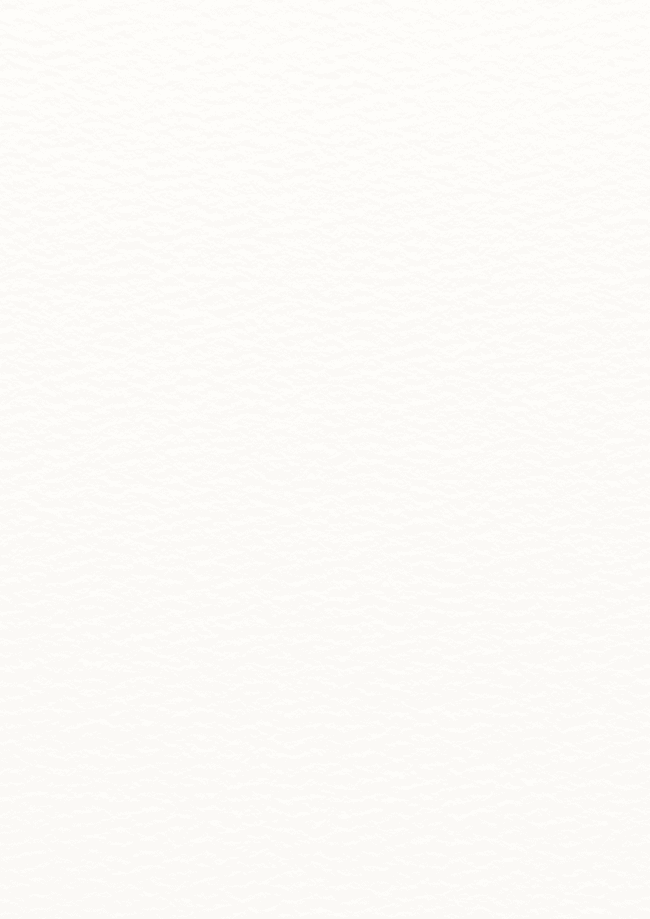 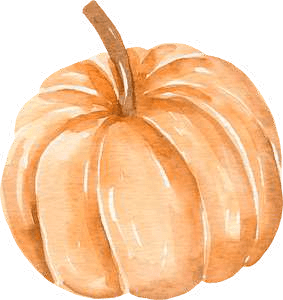 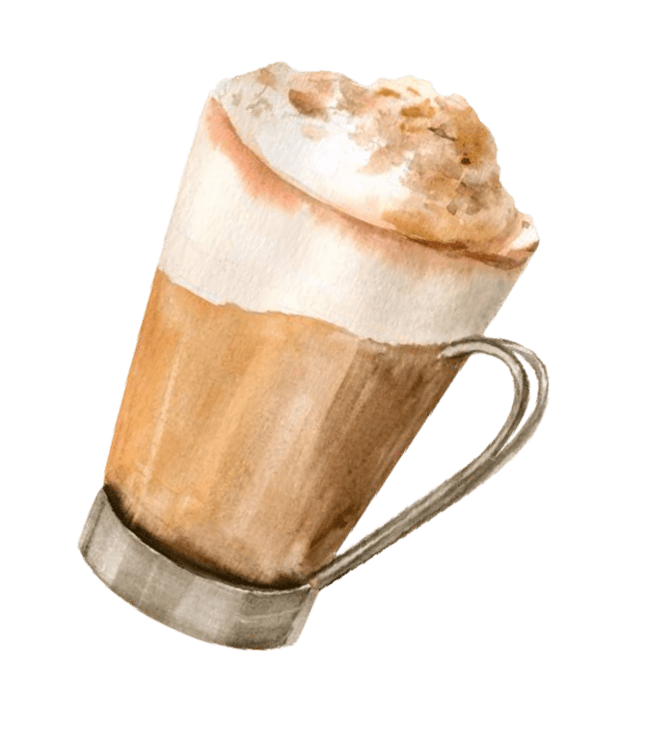 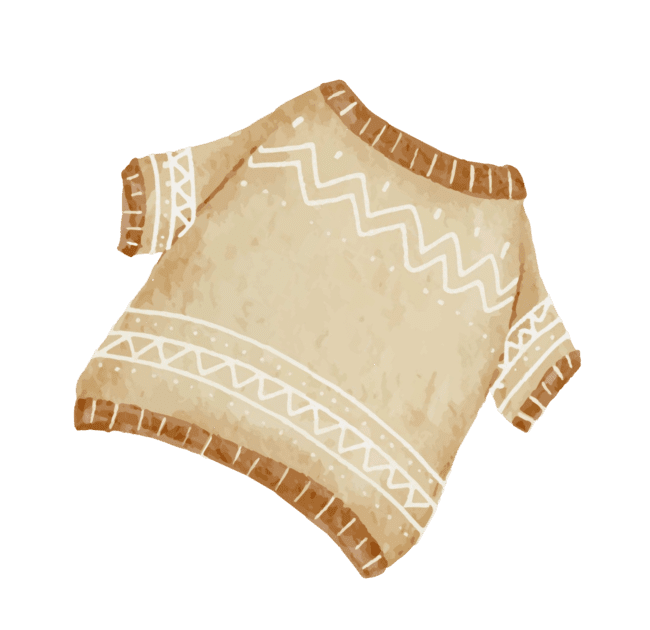 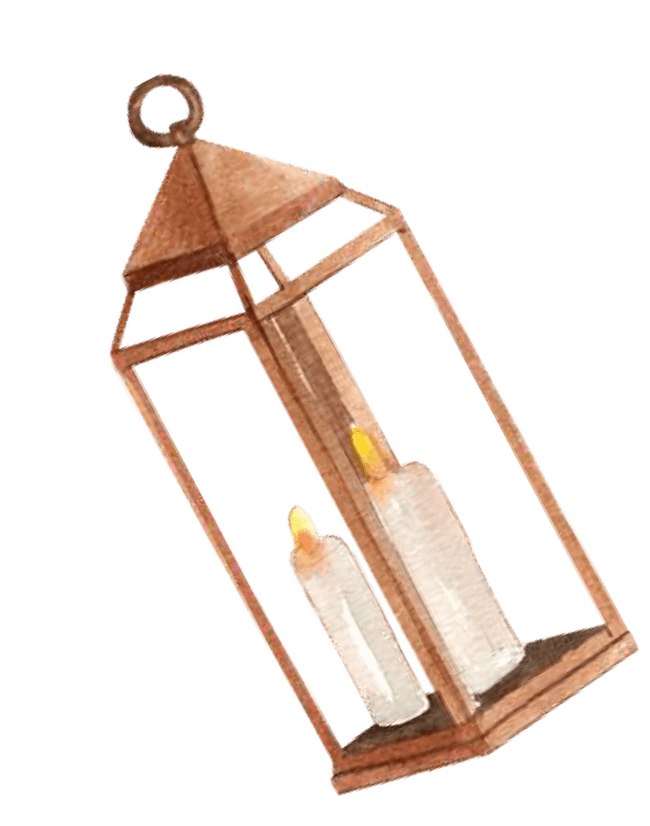 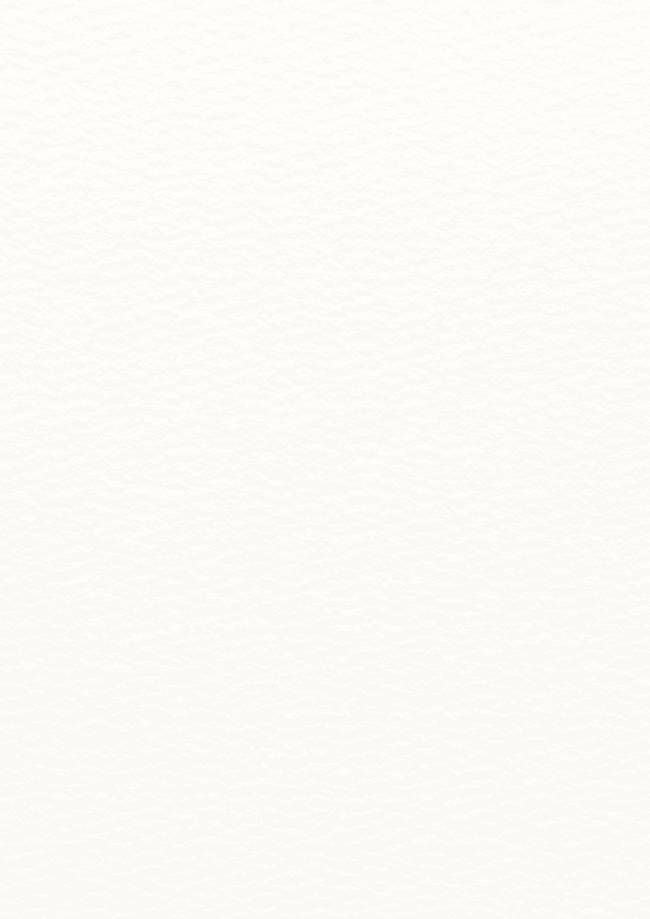 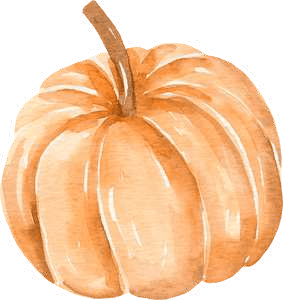 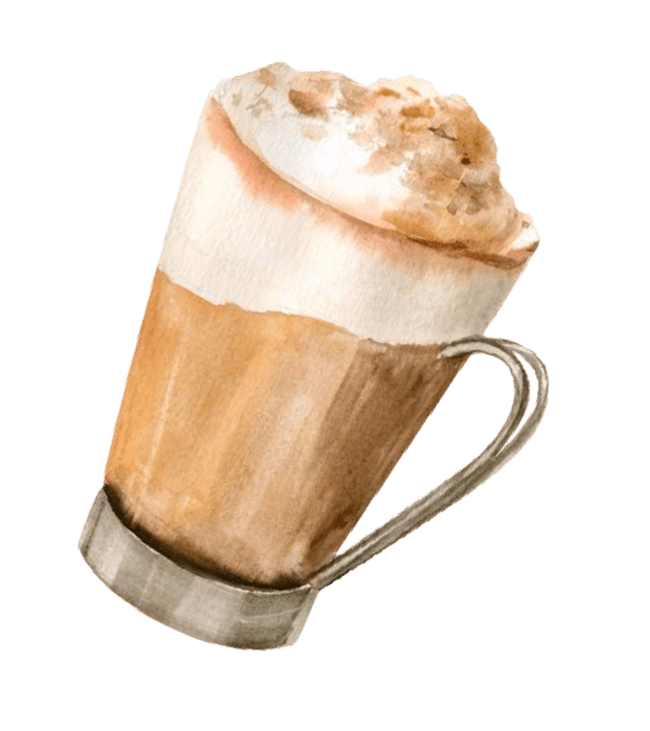 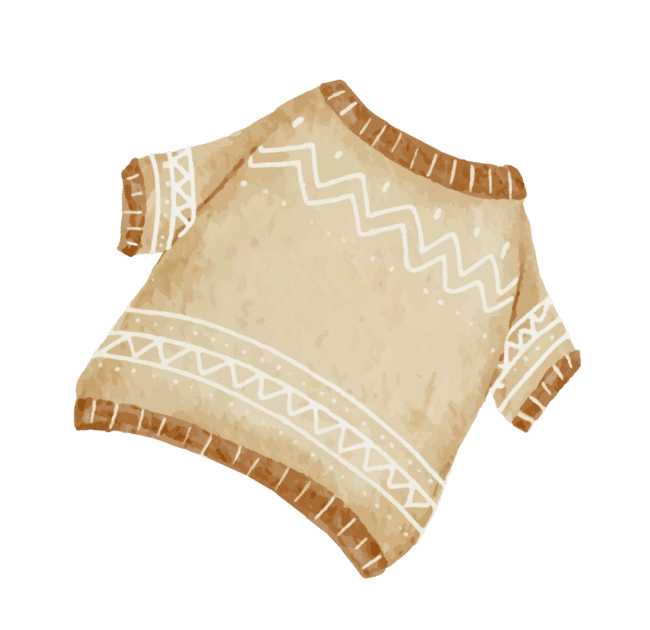 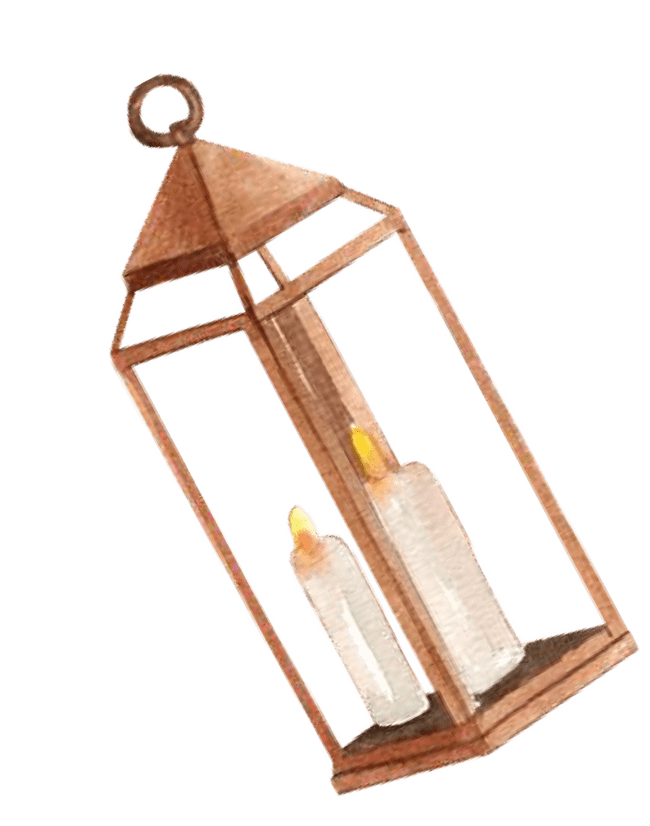 H	I	!Octubre